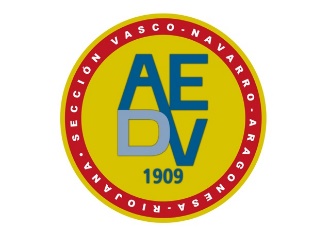 	REUNIÓN SECCIÓN VASCO-NAVARRA-ARAGONESA-RIOJANA DE LA AEDVColegio de Médicos de la RiojaLogroño, 12 y 13 de abril 2024Envíen este Formulario como documento adjunto al correo electrónico reunionvnar@congresoaedv.orgPara cualquier consulta pueden llamar al 902 102 976.La Sección Vasco Navarra Aragonesa Riojana de la AEDV invita a todos los Dermatólogos de su sección a enviar Comunicaciones para su presentación en la reunión de la SVNAR. Los trabajos serán presentados en formato Comunicación oral o e-Póster.La inscripción de al menos un autor del trabajo antes del Martes 2 de abril de 2024 es un requisito indispensable para que la comunicación pueda ser aceptada.  Respuesta: el acuse de recibo se enviará al e-mail indicado en el presente formulario en un plazo máximo de dos días hábiles. Antes de rellenar el formulario, lea las instrucciones que figuran en la página 3 que le servirán de ayuda para resolver las posibles dudas que le puedan surgir.DIRECCIÓN PARA CORRESPONDENCIADIRECCIÓN PARA CORRESPONDENCIADIRECCIÓN PARA CORRESPONDENCIADIRECCIÓN PARA CORRESPONDENCIADIRECCIÓN PARA CORRESPONDENCIADIRECCIÓN PARA CORRESPONDENCIANombre:      Nombre:      Nombre:      Apellidos:      Apellidos:      Apellidos:      Dirección:      Dirección:      Dirección:      Dirección:      Dirección:      Dirección:      CP:      Localidad:      Localidad:      Localidad:      Provincia:      País:      Teléfono:      Teléfono:      E-mail:      E-mail:      E-mail:      E-mail:      PROTECCIÓN DE DATOSRESPONSABLE DEL TRATAMIENTO: Academia Española de Dermatología y Venereología (AEDV). FINALIDAD: Gestionar su comunicación presentada a la Reunión. TRATAMIENTO ACCESORIO: Durante la Reunión se procederá a la toma de imágenes y videos con el objeto de promocionarlo a través de los medios de comunicación de la entidad (sitio web, RRSS, revistas digitales/papel). COMUNICACIÓN: Entidades encargadas de la gestión de los diferentes elementos gráficos publicados para la Reunión. CONSERVACIÓN: Los datos serán conservados mientras sean necesarios para gestionar la Reunión, así como para emitir las correspondientes certificaciones de ponentes y participación. DERECHOS: Acceso, rectificación o supresión, entre otros, diríjase a: info@congresoaedv.org. INFORMACIÓN ADICIONAL LOPD: www.congresoaedv.net. DATOS DE TERCEROS: En caso de que el solicitante facilite información de terceros diferentes del que tramita efectivamente la solicitud se compromete a obtener el consentimiento informado de cada una de dichas personas en los términos recogidos en el presente documento. He leído y acepto las normas y condiciones del servicio de envío de comunicaciones libres.DATOS DE AUTORES PARA EL PROGRAMAAutor/es: Se debe indicar nombre completo y apellidos de todos los autores de la comunicación.Institución/es: Indicar la institución de los autores seguido del servicio/unidad. En el caso de que uno o varios autores pertenezcan a diferentes servicios o centros de trabajo éstos se diferenciarán mediante números.Por ejemplo: José Luis García Pérez1 y Antonio Ortiz Sánchez2 del (1)Hospital Universitario de Navarra Servicio de Dermatología y 2Hospital Universitario de Burgos-Servicio de Dermatología.PREFERENCIA DE PRESENTACIÓNComunicación orale-Póster- El Comité Científico y Organizador elegirá las comunicaciones que se presentarán en formato oral- El Comité Científico y Organizador seleccionará una serie de pósteres que se presentarán oralmente TITULO	Utilice exclusivamente la tipografía Times New Roman y tamaño 12 puntos en mayúsculas y en negrita   El título puede contener un máximo de 200 caracteres. Por favor, utilice únicamente el formato oración (tal y como está redactado este texto) No incluya símbolos en el título.TEXTOFuente: Times New Roman, tamaño: 12 sin subrayar, sin negritas y sin cursivas. El límite máximo será de 2000 caracteres, unas 250 palabras (pudiendo recortarse si se supera dicho límite) con los apartados habituales de: introducción, material y método, resultados, discusión y conclusiones; por último, las palabras clave deben corresponderse con las incluidas en el listado que figura en la página web de la Sección donde figuran las normas de presentación de manera más extensa. INSTRUCCIONES PARA RELLENAR EL FORMULARIOTítulo. Escriba en mayúsculas y negrita, no incluya abreviaturas, símbolos ni subraye. Escriba un título breve que indique claramente la naturaleza del estudio.Estructura del texto: IntroducciónMaterial y métodoResultadosDiscusión y conclusiones Formato del texto del resumen:Utilice la tipografía Times New Roman de 12 puntos que está predefinida en el rectángulo.El texto, no podrá sobresalir del recuadro establecido.Después de cada punto y aparte, el párrafo siguiente comenzará sin ninguna línea adicional de separación.No escriba palabras o frases con mayúsculas ni subrayadas en el texto.No incluya citas bibliográficas. Pueden utilizarse abreviaturas comunes. En caso de abreviaturas especiales o poco conocidas, la primera aparición de la abreviatura será a continuación de su significado y entre paréntesis. No utilice abreviaturas en el título.Los nombres referidos a fármacos en ningún caso serán los comerciales.El número de comunicaciones se limitará a un máximo de:Hospitales con MIR de Dermatología: 4 comunicacionesHospitales sin MIR de Dermatología: 3 comunicacionesAmbulatorios y otros Centros: 1 por dermatólogoÚnicamente serán admitidas las comunicaciones remitidas mediante correo electrónico a la dirección de la Secretaria Técnica de la Sección (reunionvnar@congresoaedv.org) como máximo hasta el día 12 de marzo 2024 (improrrogable), las recibidas más tarde de dicha fecha serán rechazadas.IMPORTANTE: La presentación oral se realizará con el apoyo de un videoproyector (PowerPoint para Windows) con un tiempo máximo de exposición de 5 minutos.La aceptación de una comunicación implica que al menos uno de los autores de la misma deberá inscribirse en la Reunión antes del martes 2 de abril de 2024.Los resúmenes serán seleccionados para su presentación oral, e-póster o rechazados.Disponen únicamente del formulario informático editado como plantilla de MS Word. Este formulario deben enviarlo como documento adjunto a un correo electrónico dirigido a: reunionvnar@congresoaedv.orgPueden obtenerlo en el enlace de la Reunión SVNAR. Acuse de reciboAl correo electrónico del remitente, será enviado un Acuse de Recibo de cada resumen recibido, como mucho, dos días (hábiles) tras la recepción del trabajo.Si en un plazo de 48 h. desde el envío de su comunicación no ha recibido el acuse de recibo, podrá ponerse en contacto con  Técnica del Congreso a través del correo electrónico reunionvnar@congresoaedv.org o en el número de teléfono 902 102 976